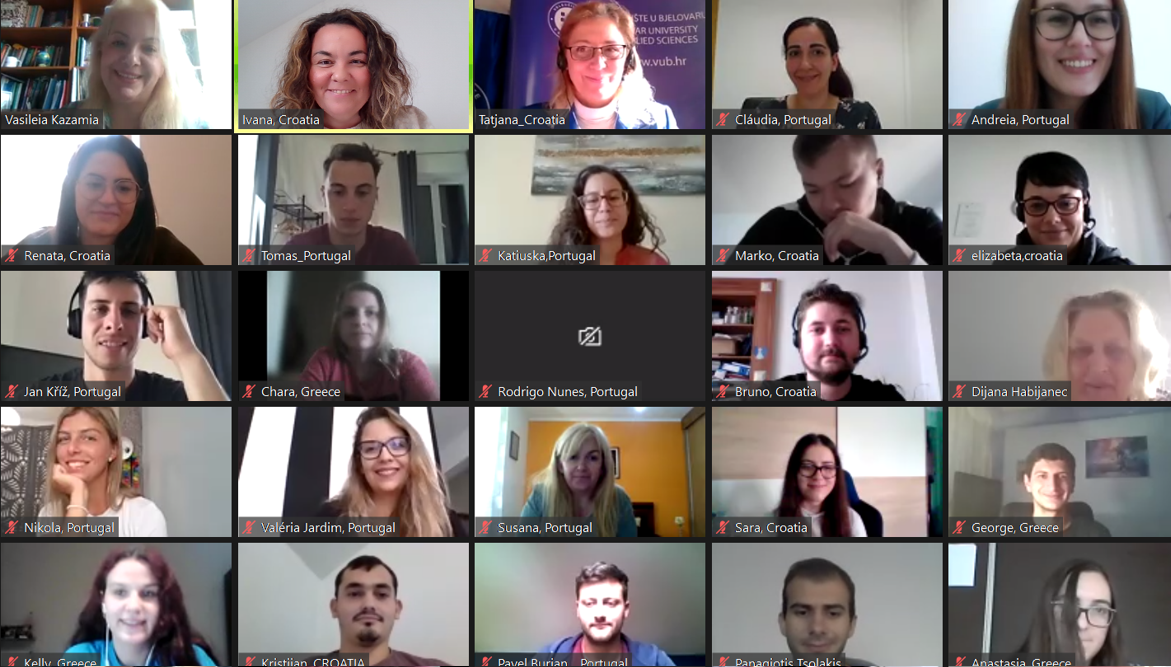 Intellectual output 2Authors:       Course title      Course titleIntercultural Communication and Linguistic Upgrade in a Digital Environment Intercultural Communication and Linguistic Upgrade in a Digital Environment        Duration       Duration5 weeks5 weeks Course objective Course objective Course objective Course objectiveThis course intends to provide students with tools that enable them to work in interdisciplinary and multicultural teams in a digital environment, training them on how to overcome communication barriers that may arise in such contexts. This course intends to provide students with tools that enable them to work in interdisciplinary and multicultural teams in a digital environment, training them on how to overcome communication barriers that may arise in such contexts. This course intends to provide students with tools that enable them to work in interdisciplinary and multicultural teams in a digital environment, training them on how to overcome communication barriers that may arise in such contexts. This course intends to provide students with tools that enable them to work in interdisciplinary and multicultural teams in a digital environment, training them on how to overcome communication barriers that may arise in such contexts. Expected learning outcomesExpected learning outcomesExpected learning outcomesExpected learning outcomesUpon the completion of the course in Intercultural Communication and Linguistic Upgrade in a Digital Environment, the learners will be able to:Recognize cultural differencesEffectively communicate in multicultural teams Be familiar with video conferencing tools Deliver an effective and engaging presentation in a digital environmentKnow what interdisciplinary communication is and what it requiresRecognize interdisciplinary communication barriers and resort to strategies to overcome themKnow the basics of teamwork mindset and behaviourBe familiar with teamwork challenges and ways to overcome themDevelop communication and presentation skills in an intercultural and intersectoral scenario Acquire other soft skillsUpon the completion of the course in Intercultural Communication and Linguistic Upgrade in a Digital Environment, the learners will be able to:Recognize cultural differencesEffectively communicate in multicultural teams Be familiar with video conferencing tools Deliver an effective and engaging presentation in a digital environmentKnow what interdisciplinary communication is and what it requiresRecognize interdisciplinary communication barriers and resort to strategies to overcome themKnow the basics of teamwork mindset and behaviourBe familiar with teamwork challenges and ways to overcome themDevelop communication and presentation skills in an intercultural and intersectoral scenario Acquire other soft skillsUpon the completion of the course in Intercultural Communication and Linguistic Upgrade in a Digital Environment, the learners will be able to:Recognize cultural differencesEffectively communicate in multicultural teams Be familiar with video conferencing tools Deliver an effective and engaging presentation in a digital environmentKnow what interdisciplinary communication is and what it requiresRecognize interdisciplinary communication barriers and resort to strategies to overcome themKnow the basics of teamwork mindset and behaviourBe familiar with teamwork challenges and ways to overcome themDevelop communication and presentation skills in an intercultural and intersectoral scenario Acquire other soft skillsUpon the completion of the course in Intercultural Communication and Linguistic Upgrade in a Digital Environment, the learners will be able to:Recognize cultural differencesEffectively communicate in multicultural teams Be familiar with video conferencing tools Deliver an effective and engaging presentation in a digital environmentKnow what interdisciplinary communication is and what it requiresRecognize interdisciplinary communication barriers and resort to strategies to overcome themKnow the basics of teamwork mindset and behaviourBe familiar with teamwork challenges and ways to overcome themDevelop communication and presentation skills in an intercultural and intersectoral scenario Acquire other soft skillsCourse implementation conditionsCourse implementation conditionsCourse implementation conditionsCourse implementation conditions     Group size: 30 studentsTeachers: At least one Language or Communication Skills teacher Spatial conditions: All participants (teachers and learners) should have access to a computer / laptop or smartphone with camera and microphone and Internet connection. Other conditions: Not applicable      Group size: 30 studentsTeachers: At least one Language or Communication Skills teacher Spatial conditions: All participants (teachers and learners) should have access to a computer / laptop or smartphone with camera and microphone and Internet connection. Other conditions: Not applicable      Group size: 30 studentsTeachers: At least one Language or Communication Skills teacher Spatial conditions: All participants (teachers and learners) should have access to a computer / laptop or smartphone with camera and microphone and Internet connection. Other conditions: Not applicable      Group size: 30 studentsTeachers: At least one Language or Communication Skills teacher Spatial conditions: All participants (teachers and learners) should have access to a computer / laptop or smartphone with camera and microphone and Internet connection. Other conditions: Not applicable Course contentCourse contentCourse contentCourse contentINTERCULTURAL COMMUNICATION AND THE ROLE OF LANGUAGE·       Key concepts related to intercultural communication·       English as lingua franca·      Cultural stereotypes and generalisations·       High-context cultures and low-context cultures·      Global CompetenceVIDEO CONFERENCING TOOLS ·       Different types of communication in a digital environment·       Communication standards of various digital tools·      The work of an international team in a digital environment·       The rules of appropriate behaviour and participation in video conferencingINTERDISCIPLINARY COMMUNICATION ·       Typical scenarios·       Jargon leading to misunderstanding and ineffective communication·        Strategies to overcome communication barriers in an interdisciplinary   environment·       Interdisciplinary communication and teamworkTEAMWORK ·         Definition and characteristics of teamwork·         Teamwork mindset and behaviour·         Key points of team dynamics theory·     The potential of individual attributes of team members (how to discover and acknowledge them)·         Challenges of teamwork and how to handle them·         Techniques and strategies for overcoming teamwork breakdown situations·         Multicultural teamwork issuesPRESENTATION SKILLS·         Delivering an effective presentation in a digital environment·         Audience awareness·         Cultural attitudesINTERCULTURAL COMMUNICATION AND THE ROLE OF LANGUAGE·       Key concepts related to intercultural communication·       English as lingua franca·      Cultural stereotypes and generalisations·       High-context cultures and low-context cultures·      Global CompetenceVIDEO CONFERENCING TOOLS ·       Different types of communication in a digital environment·       Communication standards of various digital tools·      The work of an international team in a digital environment·       The rules of appropriate behaviour and participation in video conferencingINTERDISCIPLINARY COMMUNICATION ·       Typical scenarios·       Jargon leading to misunderstanding and ineffective communication·        Strategies to overcome communication barriers in an interdisciplinary   environment·       Interdisciplinary communication and teamworkTEAMWORK ·         Definition and characteristics of teamwork·         Teamwork mindset and behaviour·         Key points of team dynamics theory·     The potential of individual attributes of team members (how to discover and acknowledge them)·         Challenges of teamwork and how to handle them·         Techniques and strategies for overcoming teamwork breakdown situations·         Multicultural teamwork issuesPRESENTATION SKILLS·         Delivering an effective presentation in a digital environment·         Audience awareness·         Cultural attitudesINTERCULTURAL COMMUNICATION AND THE ROLE OF LANGUAGE·       Key concepts related to intercultural communication·       English as lingua franca·      Cultural stereotypes and generalisations·       High-context cultures and low-context cultures·      Global CompetenceVIDEO CONFERENCING TOOLS ·       Different types of communication in a digital environment·       Communication standards of various digital tools·      The work of an international team in a digital environment·       The rules of appropriate behaviour and participation in video conferencingINTERDISCIPLINARY COMMUNICATION ·       Typical scenarios·       Jargon leading to misunderstanding and ineffective communication·        Strategies to overcome communication barriers in an interdisciplinary   environment·       Interdisciplinary communication and teamworkTEAMWORK ·         Definition and characteristics of teamwork·         Teamwork mindset and behaviour·         Key points of team dynamics theory·     The potential of individual attributes of team members (how to discover and acknowledge them)·         Challenges of teamwork and how to handle them·         Techniques and strategies for overcoming teamwork breakdown situations·         Multicultural teamwork issuesPRESENTATION SKILLS·         Delivering an effective presentation in a digital environment·         Audience awareness·         Cultural attitudesINTERCULTURAL COMMUNICATION AND THE ROLE OF LANGUAGE·       Key concepts related to intercultural communication·       English as lingua franca·      Cultural stereotypes and generalisations·       High-context cultures and low-context cultures·      Global CompetenceVIDEO CONFERENCING TOOLS ·       Different types of communication in a digital environment·       Communication standards of various digital tools·      The work of an international team in a digital environment·       The rules of appropriate behaviour and participation in video conferencingINTERDISCIPLINARY COMMUNICATION ·       Typical scenarios·       Jargon leading to misunderstanding and ineffective communication·        Strategies to overcome communication barriers in an interdisciplinary   environment·       Interdisciplinary communication and teamworkTEAMWORK ·         Definition and characteristics of teamwork·         Teamwork mindset and behaviour·         Key points of team dynamics theory·     The potential of individual attributes of team members (how to discover and acknowledge them)·         Challenges of teamwork and how to handle them·         Techniques and strategies for overcoming teamwork breakdown situations·         Multicultural teamwork issuesPRESENTATION SKILLS·         Delivering an effective presentation in a digital environment·         Audience awareness·         Cultural attitudesForms of instruction ☐x lectures  ☐x practical sessions  ☐x seminars and workshops  ☐x distance learning☐x mentoring☐x lectures  ☐x practical sessions  ☐x seminars and workshops  ☐x distance learning☐x mentoring☐   individual work  ☐x group work☐x multimedia☐   other ___________________ Learners' obligationsLearners' obligationsLearners' obligationsLearners' obligationsTo complete this course, learners must:Attend the sessions Participate in an active wayWork in multidisciplinary teams Respect multicultural differences Complete the assignments Meet the deadlines To complete this course, learners must:Attend the sessions Participate in an active wayWork in multidisciplinary teams Respect multicultural differences Complete the assignments Meet the deadlines To complete this course, learners must:Attend the sessions Participate in an active wayWork in multidisciplinary teams Respect multicultural differences Complete the assignments Meet the deadlines To complete this course, learners must:Attend the sessions Participate in an active wayWork in multidisciplinary teams Respect multicultural differences Complete the assignments Meet the deadlines AssessmentAssessmentAssessmentAssessmentThe assessment consists in a collaborative project where learners work in interdisciplinary and  intercultural teams in a digital context. Example 1: Students present a video on teamwork mindset or interdisciplinary communication breakdown situations.Example 2: Students create and present a video on the advantages and challenges of engaging in effective cross-cultural interactions.Example 3: Students present a video on do’s and don'ts when video conferencing.Example 4: Students present an animated video based on a dialogue between professionals from different fields, which serves as an example of effective/ineffective communication in an intersectoral environment. The assessment consists in a collaborative project where learners work in interdisciplinary and  intercultural teams in a digital context. Example 1: Students present a video on teamwork mindset or interdisciplinary communication breakdown situations.Example 2: Students create and present a video on the advantages and challenges of engaging in effective cross-cultural interactions.Example 3: Students present a video on do’s and don'ts when video conferencing.Example 4: Students present an animated video based on a dialogue between professionals from different fields, which serves as an example of effective/ineffective communication in an intersectoral environment. The assessment consists in a collaborative project where learners work in interdisciplinary and  intercultural teams in a digital context. Example 1: Students present a video on teamwork mindset or interdisciplinary communication breakdown situations.Example 2: Students create and present a video on the advantages and challenges of engaging in effective cross-cultural interactions.Example 3: Students present a video on do’s and don'ts when video conferencing.Example 4: Students present an animated video based on a dialogue between professionals from different fields, which serves as an example of effective/ineffective communication in an intersectoral environment. The assessment consists in a collaborative project where learners work in interdisciplinary and  intercultural teams in a digital context. Example 1: Students present a video on teamwork mindset or interdisciplinary communication breakdown situations.Example 2: Students create and present a video on the advantages and challenges of engaging in effective cross-cultural interactions.Example 3: Students present a video on do’s and don'ts when video conferencing.Example 4: Students present an animated video based on a dialogue between professionals from different fields, which serves as an example of effective/ineffective communication in an intersectoral environment. Literature used for developing the course curriculumLiterature used for developing the course curriculumLiterature used for developing the course curriculumLiterature used for developing the course curriculum•Fornaro, R. J., Heil, M. R., and Peretti, S. W., “Enhancing Technical Communication Skills of Engineering Students: An Experiment in Multidisciplinary Design,” In Proceedings of the 31st ASEE/IEEE Frontiers in Education Conference, October 2001, Reno, NV.•Hornby Albert Sydney; WEHMEIER, Sally. (eds.), (2005), Oxford Advanced Learner’s Dictionary (7th ed.), Oxford: Oxford University Press;•Johnson, Christine (2005). Intelligent Business Intermediate Skills Book and CD-ROM pack, United Kingdom: Pearson Education Limited. •Trappe, Tonya; Tullis, Graham (2010). Intelligent Business Intermediate Coursebook/CD Pack, United Kingdom: Pearson Education Limited. •Wilson, V. and Pirrie, A., “Multidisciplinary teamworking indicators of good practice,” Spotlights, vol. 77, 1999, pp. 1-4. •Fornaro, R. J., Heil, M. R., and Peretti, S. W., “Enhancing Technical Communication Skills of Engineering Students: An Experiment in Multidisciplinary Design,” In Proceedings of the 31st ASEE/IEEE Frontiers in Education Conference, October 2001, Reno, NV.•Hornby Albert Sydney; WEHMEIER, Sally. (eds.), (2005), Oxford Advanced Learner’s Dictionary (7th ed.), Oxford: Oxford University Press;•Johnson, Christine (2005). Intelligent Business Intermediate Skills Book and CD-ROM pack, United Kingdom: Pearson Education Limited. •Trappe, Tonya; Tullis, Graham (2010). Intelligent Business Intermediate Coursebook/CD Pack, United Kingdom: Pearson Education Limited. •Wilson, V. and Pirrie, A., “Multidisciplinary teamworking indicators of good practice,” Spotlights, vol. 77, 1999, pp. 1-4. •Fornaro, R. J., Heil, M. R., and Peretti, S. W., “Enhancing Technical Communication Skills of Engineering Students: An Experiment in Multidisciplinary Design,” In Proceedings of the 31st ASEE/IEEE Frontiers in Education Conference, October 2001, Reno, NV.•Hornby Albert Sydney; WEHMEIER, Sally. (eds.), (2005), Oxford Advanced Learner’s Dictionary (7th ed.), Oxford: Oxford University Press;•Johnson, Christine (2005). Intelligent Business Intermediate Skills Book and CD-ROM pack, United Kingdom: Pearson Education Limited. •Trappe, Tonya; Tullis, Graham (2010). Intelligent Business Intermediate Coursebook/CD Pack, United Kingdom: Pearson Education Limited. •Wilson, V. and Pirrie, A., “Multidisciplinary teamworking indicators of good practice,” Spotlights, vol. 77, 1999, pp. 1-4. •Fornaro, R. J., Heil, M. R., and Peretti, S. W., “Enhancing Technical Communication Skills of Engineering Students: An Experiment in Multidisciplinary Design,” In Proceedings of the 31st ASEE/IEEE Frontiers in Education Conference, October 2001, Reno, NV.•Hornby Albert Sydney; WEHMEIER, Sally. (eds.), (2005), Oxford Advanced Learner’s Dictionary (7th ed.), Oxford: Oxford University Press;•Johnson, Christine (2005). Intelligent Business Intermediate Skills Book and CD-ROM pack, United Kingdom: Pearson Education Limited. •Trappe, Tonya; Tullis, Graham (2010). Intelligent Business Intermediate Coursebook/CD Pack, United Kingdom: Pearson Education Limited. •Wilson, V. and Pirrie, A., “Multidisciplinary teamworking indicators of good practice,” Spotlights, vol. 77, 1999, pp. 1-4. Required readingRequired readingRequired readingRequired reading• Badrov T., Carvalho A., Jurković I., Kazamia V. (2021). Intercultural Communication and Linguistic Upgrade in a Digital Environment, Bjelovar: Bjelovar University of Applied Sciences (available in English, Croatian, Greek and Portuguese)• Badrov T., Carvalho A., Jurković I., Kazamia V. (2021). Intercultural Communication and Linguistic Upgrade in a Digital Environment, Bjelovar: Bjelovar University of Applied Sciences (available in English, Croatian, Greek and Portuguese)• Badrov T., Carvalho A., Jurković I., Kazamia V. (2021). Intercultural Communication and Linguistic Upgrade in a Digital Environment, Bjelovar: Bjelovar University of Applied Sciences (available in English, Croatian, Greek and Portuguese)• Badrov T., Carvalho A., Jurković I., Kazamia V. (2021). Intercultural Communication and Linguistic Upgrade in a Digital Environment, Bjelovar: Bjelovar University of Applied Sciences (available in English, Croatian, Greek and Portuguese)1. WORKSHOP TITLEIntercultural communication in a digital environment 1.1. Planned learning outcomes- concrete and precise articulation of what learners will know, understand and be able to demonstrate upon the completion of the learning process Upon the completion of the workshop, the learners will be able to:participate in the work of the international teamrecognize the difference between one's own perception of one's own country and the perception of persons of other nationalitiesto connect the positive perception of one's own country from team members from other countries with the positive emotions that are a prerequisite for harmonious work in an international teamdiscuss perceived differences in perception in a non-destructive waycommunicate with team members from different countries respecting differencesidentify possible stereotypes and discuss them in a respectful wayanalyse the advantages and disadvantages of intercultural communication in live from those via video conferencing1.2. Workshop contentMain topics that will be covered in the workshopPart 1- IntroductionInformation about the workshop; aim, activities and expected resultsAgreement on the mode of operationPresentation of team members by google form questionnairePart 2- Get to know each otherFormation of intercultural teams PermissionsPart 3 – Intercultural communication in a digital environment Elements of perception of one's own strengths and weaknesses in the context of intercultural communicationElements of positive perception of other countriesDifferences in the perception of one's own strengths and weaknesses from the perception of team members from other countriesStereotypes in intercultural communication Emotions and the effect on teamwork as a consequence of possible stereotypes in intercultural communicationAdvantages and disadvantages of intercultural communication live and via video conferenceConclusions and assignments1.3. Teaching methodsVerbal methods (oral presentation, discussion, reading, writing) 
Visual methods (demonstration, drawing, mind map) 
Practical work method 
Model-based learning methodOral presentationDiscussionBrainstorming (creation of word clouds)Questionnaire 1.4. Forms of instruction- frontal instruction, group work, pair work, collaborative learning… Frontal instruction via the video conferencing application ‘Zoom’Group work / group interaction in small groups in Zoom breakout roomsIndividual work 1.5. Teaching tools and equipmentPlease state which tools and equipment are required to implement the workshop (e.g. computer, video clips, markers, whiteboard, video conferencing application…) Computer / laptop or smartphone with camera and microphoneVideo conferencing applications that involve breakout rooms and  ‘chat’ facility e.g.: Zoom.comOnline form e.g.: Google Forms1.6.  Assessment methodsHow do you plan to check whether the learners have achieved the expected learning outcomes? Some of the methods are: exam, questionnaire, practical assignment… Presentations of the results of the group's work with feedback from the mentor.1.7. Materials prepared for the learners(handouts, task, teaching material, presentation…)Material comprising the theory presented on intercultural communication and digitalisation of communicationPresentationsWritten instruction for group workAssignment guidelines2. WORKSHOP TITLEInterdisciplinary Communication and Teamwork2.1. Planned learning outcomes- concrete and precise articulation of what learners will know, understand and be able to demonstrate upon the completion of the learning process Upon the completion of the workshop, the learners will be able to:Know what interdisciplinary communication is and what it requires Recognize interdisciplinary communication barriers and resort to strategies to overcome themBe aware of presentation techniques to be used in interdisciplinary communication with reference to digital channels Understand what teamwork is and what it requiresKnow the basics of teamwork mindset and behaviourGet familiarized with teamwork challenges and ways to overcome themDeliver an effective and engaging presentation in a digital environment2.2. Workshop contentMain topics that will be covered in the workshopPart 1 – Interdisciplinary CommunicationDefinition and typical scenariosJargon leading to misunderstanding and ineffective communication Strategies to overcome communication barriers in an interdisciplinary environment Interdisciplinary communication and teamworkPart 2 – Teamwork Definition and characteristics of teamworkTeamwork mindset and behaviourKey points of team dynamics theoryThe potential of individual attributes of team members (how to discover and acknowledge them)Challenges of teamworking and how to handle themTechniques and strategies for overcoming teamwork breakdown situationsMulticultural teamwork issuesPart 3 – Presentation SkillsDelivering an effective presentation Audience awarenessCultural attitudes Delivering engaging presentations in a digital environment 2.3. Teaching methodsVerbal methods (oral presentation, discussion, reading, writing) 
Visual methods (demonstration, drawing, mind map) 
Practical work method 
Model-based learning methodOral presentationGamification techniquesVisual simulation of teamworking in an interdisciplinary context by employing digital applications like ‘zoom.com’Brainstorming (creation of word clouds)Questionnaire 2.4. Forms of instruction- frontal instruction, group work, pair work, collaborative learning… Frontal instruction via the video conferencing application ‘zoom’Group work / group interaction (participation)Individual work 2.5. Teaching tools and equipmentPlease state which tools and equipment are required to implement the workshop (e. g. computer, video clips, markers, whiteboard, video conferencing application…) Computer / laptop or smartphone with camera and microphoneVideo conferencing applications that involve ‘chat’ facility e.g.: Zoom.comVideo clipOnline form e.g.: Google Forms2.6.  Assessment methodsHow do you plan to check whether the learners have achieved the expected learning outcomes? Some of the methods are: exam, questionnaire, practical assignment… Collaborative project work where learners work in interdisciplinary teams, prepare and deliver a specific project. Example 1: Shooting a video on teamwork mindset or interdisciplinary communication breakdown situations. Example 2: Creating an animated video based on a dialogue between professionals from different fields, which serves as an example of effective communication in an intersectoral environment. 2.7. Materials prepared for the learners(handouts, task, teaching material, presentation…)Presentation of interdisciplinary communication and presentation skills via ppt (PowerPoint)Presentation of teamwork via ppt Questionnaire on technical terms (e.g.: technology, engineering, finance, and medical jargon)Task for the video on teamwork https://www.youtube.com/watch?v=WqMl3m6Q5PYQuiz on how interdisciplinary teamwork was implemented in a student competitionGroup work activity: the ideal team playerTeamwork game (e.g.: Tangram)Quiz on how to handle teamwork challengesWord cloud on effective presentation skills (e.g.: via the interactive presentation software Mentimeter)Material comprising the theory presented on interdisciplinary communication, teamwork, and presentation skillsAssignment guidelines3. WORKSHOP TITLEFinal Workshop: Team Presentations and Feedback 3.1. Planned learning outcomes- concrete and precise articulation of what learners will know, understand and be able to demonstrate upon the completion of the learning process Upon the completion of the workshop, the learners will be able to:Deliver a presentation in a digital environmentDeal with any technical issues that may arise Develop communication and presentation skills in an intercultural and intersectoral scenarioAcquire other soft skills, such as self-confidence as a result of delivering a presentation to a large audience Work in teams, applying the strategies learnt to overcome potential barriers Provide valuable feedback to peers Learn from their mistakes 3.2. Workshop contentMain topics that will be covered in the workshopPart 1 – Team Presentation Introducing the members of the team, sharing the main barriers faced by them and the strategies used to overcome them Presentation of the videos created Feedback provided by the students from the other groupsMentors’ comments, summarising the main positive aspects and what could be improved Part 2 – Post-SurveyStudents fill in an individual post-surveyStudents leave suggestions for the design of the course syllabus by the mentorsPart 3 – Invitation to the Dissemination Event Invitation to a dissemination event of the INCLUDE project Selection of a spokesperson per team 3.3. Teaching methodsVerbal methods (oral presentation, discussion, reading, writing) 
Visual methods (demonstration, drawing, mind map) 
Practical work method 
Model-based learning methodVerbal methods Oral presentationDiscussion Survey 3.4. Forms of instruction- frontal instruction, group work, pair work, collaborative learning… Group work (presentations)Group interaction (feedback)Collaborative learning3.5. Teaching tools and equipmentPlease state which tools and equipment are required to implement the workshop (e. g. computer, video clips, markers, whiteboard, video conferencing application…) Computer / laptop or smartphone with camera and microphoneVideo conferencing applications that involve ‘chat’ facility e.g.: Zoom.comVideo clipOnline form e.g.: Google Forms3.6.  Assessment methodsHow do you plan to check whether the learners have achieved the expected learning outcomes? Some of the methods are: exam, questionnaire, practical assignment… Presentation of a collaborative project work where learners worked in interdisciplinary teams, prepared and delivered a specific project. Example 1: Presenting a video on teamwork mindset or interdisciplinary communication breakdown situations. Example 2: Presenting an animated video based on a dialogue between professionals from different fields, which serves as an example of effective communication in an intersectoral environment. 3.7. Materials prepared for the learners(handouts, task, teaching material, presentation…)Presentation of the agenda for Workshop III (via PowerPoint)Survey on the students’ overall satisfaction with the projectPresentation of the dissemination event (via PowerPoint)